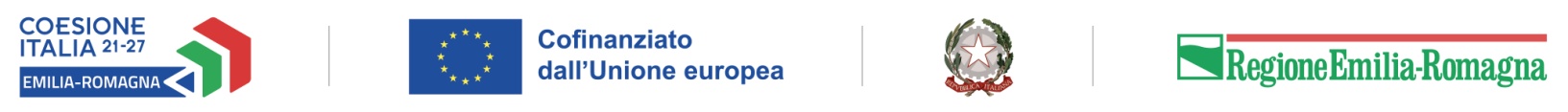 Operazione Rif. PA 2023-20247/RERapprovata con DGR 1926/2023 del 13/11/2023 programma regionale Fondo sociale europeo FSE+ 2021-2027 Regione Emilia-Romagna
EmpowerHer: Digital Future Women
Contenuti del percorso- Introduzione alla Creazione Contenuti Digitali: Fondamenti della produzione di contenuti digitali. Argomenti principali: Tipi di contenuti digitali, storytelling digitale, pubblico target - Scrivere per il Web: Apprendere le tecniche di scrittura per il web. Argomenti principali: SEO e ottimizzazione dei contenuti, struttura di articoli online, blog writing - Grafica e Design di Base: Introduzione ai principi del design grafico. Argomenti principali: Uso di strumenti di grafica, tipografia, immagini e grafici - Produzione di Contenuti Multimediali: Creare contenuti multimediali coinvolgenti. Argomenti principali: Foto e video editing, editing audio, creazione di presentazioni.Durata: 20 OreDestinatari: Il progetto si rivolge a migliorare le competenze digitali delle donne, rendendole più competitive nel mercato del lavoro e consentendo loro di affrontare con successo le sfide della trasformazione digitale, oltre a promuovere un migliore equilibrio tra vita professionale e privata.Requisiti di accesso: - Non sono necessari prerequisiti specifici 
- il corso è aperto a tutte le donne che abbiano un interesse per le competenze digitali e la capacità di utilizzare strumenti online. 
- Livello di Istruzione: non viene richiesto il possesso di titolo di studi/formazione attinenti e nemmeno determinate conoscenze da esperienza formativa 
- Residenza e/o domiciliati in regione Emilia-Romagna in data antecedente l’iscrizione alle attività
Criteri di selezione: L'ammissione avverrà secondo un ordine cronologico di iscrizione. Non saranno previsti test di ammissione o selezioni Nel caso di un numero di richieste maggiore al numero delle partecipanti ammissibili, sarà attivata una selezione e verràdata priorità a coloro che dimostreranno un interesse particolare e che rientrino nei gruppi target del progetto.
Attestato rilasciato: Attestato di Frequenza.Soggetto attuatore: OK!Center di Scotti Eugenio srlAmbito territoriale – tutte le province della Regione Emilia-Romagna.Informazione e iscrizione - Contattare la nostra Segreteria 0541773141 info@okcenter.it Il percorso è gratuito in quanto cofinanziato dal Fondo sociale europeo FSE+2021-2027 Regione Emilia-Romagna. I corsi si terranno in presenza oppure in modalità videoconferenza sincrona.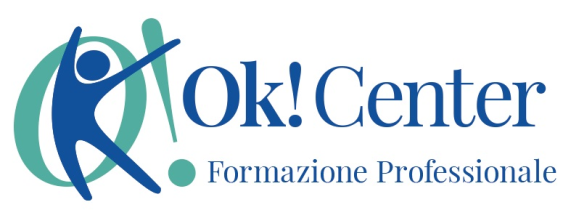 